Nuclear Fission WebLabName and date submitted (3 pts): Go to the Nuclear Fission simulation https://phet.colorado.edu/en/simulation/nuclear-fission and start the App. (You don’t need to actually download the App unless you want to). This App requires Java in order to run. Java is a free download. Make sure to adjust your browser settings (Google Chrome, etc etc) to allow Java to run this application. 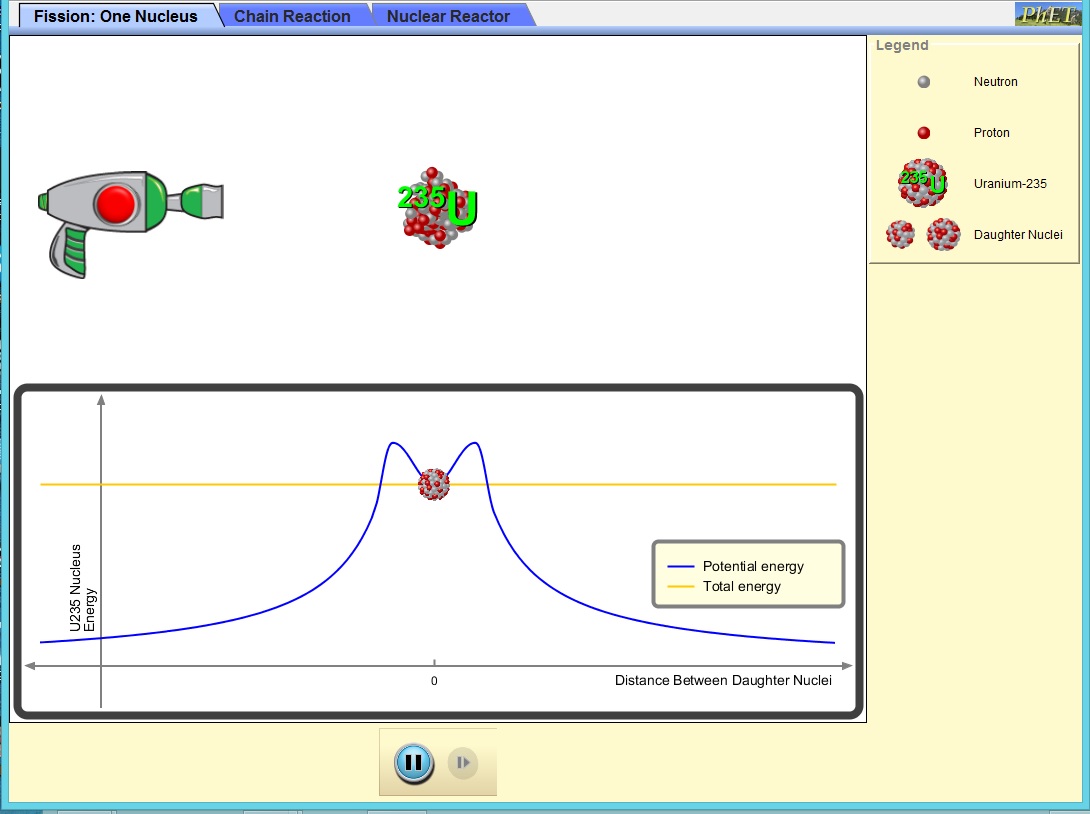 Background: In this simulation, you will be using two isotopes of uranium.  Complete the following information about uranium-235 and uranium-238.          Isotope		         # protons	         # neutrons	         atomic massUsing the Fission: One Nucleus tabDescribe how you can trigger a fission reaction in the uranium-235 atom.



How many neutrons are released when the atom undergoes fission?Using the Chain Reaction tabWhat happens when you shoot a neutron at a uranium-238 atom?



What happens when you shoot a neutron at a uranium-239 atom?




What happens when you have one hundred U-235 (no U-238) atoms and shoot one neutron?




What happens when you have one hundred U-238 atoms (no U-235) and shoot one neutron?We want to know how the percentage of U-235 atoms affects the percentage of U-235 nuclei fissioned.  Describe what happens in each of the following situations when you shoot ONE neutron into the field of nuclei on the screen.
Note: When you shoot your neutron, make sure it hits a U-235 atom.
	      Atoms			    % U-235			% of Nuclei Fissioned 
				        (#U-235  Total)	         (see bottom right corner)Determine the variables (look these up on Internet if you don’t remember them)
a. Independent Variable: 



b. Dependent Variable: 



c. Constant Variable(s): Make a line graph of your data. (Use a drawing tool if you want). Remember to:	- Use equally-spaced intervals for both axes.	- Place numbers at a LINE (not between the lines).	- Label both axes with words (the column titles from your data table).How does the number of U-235 atoms affect the percentage of U-235 atoms fissioned?
Using your observations in this simulation, explain why your answer to #11 makes sense.






Based on your experiment, what isotope of uranium is used in a nuclear reactor?  Why must that be the case?






Use the internet to discover what percentage of natural uranium is U-235.  Explain why uranium mines do not start a chain reaction and blow up.







Using the “Nuclear Reactor” tabGenerate electricity!  Adjust the control rods to generate power without letting the temperature get too high.  You may need to adjust them as the reaction is taking place.
*In order to maintain a steady power output, do you need to put the control rods farther in or slowly take them out as the fission reaction takes place?  Explain why this is the case.uranium-235uranium-238100 U-2350 U-23880 U-23520 U-23860 U-23540 U-23840 U-23560 U-23820 U-23580 U-2380 U-235100 U-238